Dans le cadre du téléthon nous vendons des sapins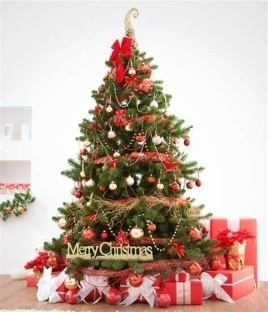 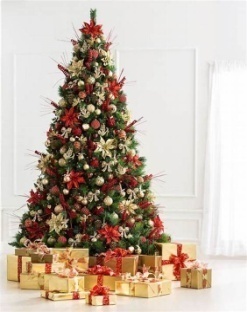 Le bénéfice sera reversé à AFM téléthon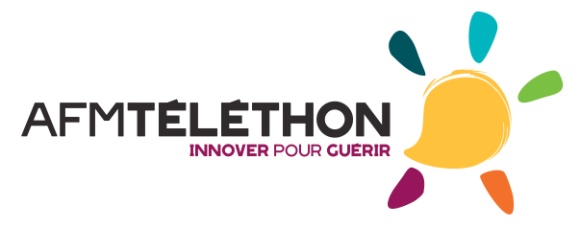 Date limite de commande le 3 Décembre 2023Distribution Le   décembre la matinée à nouzerines à confirmerLe 3 décembre le matin à la boulangerie de bord st GeorgesLe 8 décembre devant l’école de lavaufranche à 16h15Le 7 décembre devant l’école de Soumans à 16h30                 Le 16 décembre à Boussac Bourg salle polyvalente Sapin sous filet a buche support offerteRenseignement et commande à Mme ROUYAT Christine au 06-84-38-40-25 ou michel.rouyat@orange.frOu Mme CHAPY Lorraine au 07-85-87-21-86 par smstaillesPrix unitquantitéstotal80/100cm17€100/150cm21€150/200cm28€Sapin nordmannTotal ttc=